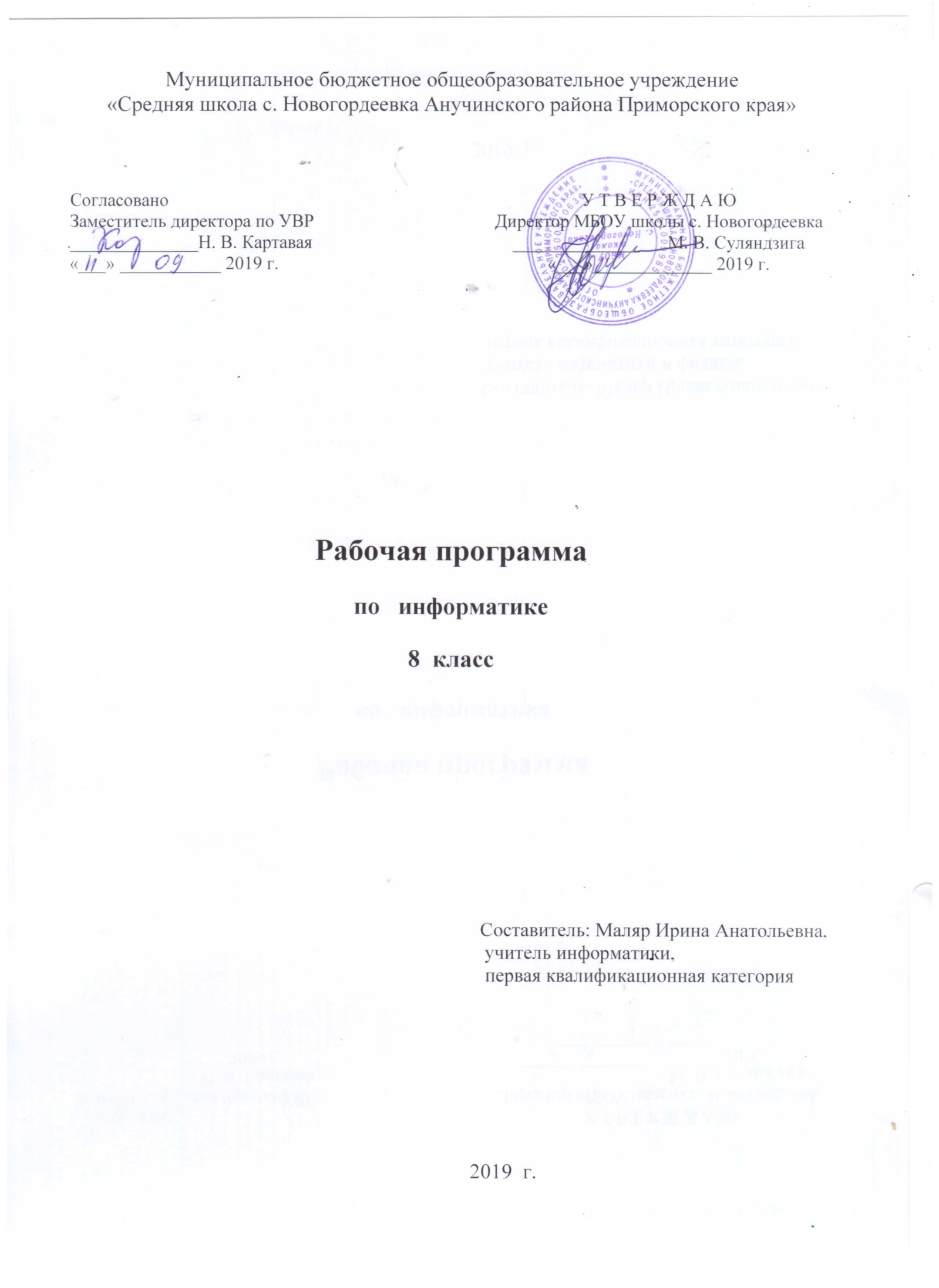 ПОЯСНИТЕЛЬНАЯ ЗАПИСКА.Рабочая программа разработана на основе Программы  по информатике и ИКТ   5-9 классы Л.Л.Босовой. Курс рассчитан на 34 часа, 1 раз в неделю Программа представляет собой один из возможных вариантов построения базового курса информатики, изучаемого в 7-9 классах.Рабочая программа обеспечена соответствующим программе учебно-методическим комплектом:Информатика: учебник для 8 класса (ФГОС),/ Л.Л Босова, А.Ю. Босова. – М.: БИНОМ, Лаборатория знаний,2015.Информатика: рабочая тетрадь для 8 класса (ФГОС),/ Л.Л Босова, А.Ю. Босова. – М.: БИНОМ, Лаборатория знаний,2015.Информатика. УМК для основной школы: 5 - 6, 7 – 9 классы (ФГОС). Методическое пособие для учителя. ФГОС, / Бородин М. Н. – М.: БИНОМ, Лаборатория знаний, 2014.Рабочая программа включает разделы:пояснительная запискаобщая характеристика учебного предметарезультаты освоения информатики.описание ценностных ориентиров  содержания учебного предметасодержание учебного предметаучебно-тематическое планированиепланируемые результаты изучения информатикикритерии и нормы оценки знаний умений и навыков обучающихсяперечень учебно-методического и программного обеспечения по информатике и икт для 8 класса.календарно-тематическое планированиеОсновная цель курса – формирование поколения, готового жить в современном информационном обществе, насыщенном средствами хранения, переработки и передачи информации на базе новых информационных технологий. Умея работать с необходимыми в повседневной жизни с вычислительными и информационными системами, базами данных; электронными таблицами, информационными системами, человек приобретает новое видение мира. Обучение направлено на приобретение у учащихся знаний об устройстве персонального компьютера, системах счисления, формирование представлений о сущности информации и информационных процессов, развитие алгоритмического мышления, знакомство учащихся с современными информационными технологиями. Основная задача программы - обеспечить овладение учащимися основами знаний о процессах получения, преобразования и хранения информации и на этой основе раскрыть учащимся роль информатики в формировании современной научной картины мира; значение информационных технологий.Формирование у учащихся начальных навыков применения информационных технологий для решения задач осуществляется поэтапно; от раздела к разделу. Программа предусматривает проведение 3 контрольных работ; практические работы на компьютере Конкретизация целей основного общего образования с учетом специфики информатики.Современный период общественного развития характеризуется новыми требованиями к общеобразовательной школе, предполагающими ориентацию образования не только на усвоение обучающимся определенной суммы знаний, но и на развитие его личности, его познавательных и созидательных способностей. В условиях информатизации и массовой коммуникации современного общества особую значимость приобретает подготовка подрастающего поколения в области информатики и ИКТ, так как именно в рамках этого предмета созданы условия для формирования видов деятельности, имеющих общедисциплинарный характер: моделирование объектов и процессов; сбор, хранение, преобразование и передача информации; управление объектами и процессами.Изучение информатики в основной школе должно обеспечить:формирование информационной и алгоритмической культуры; формирование представления о компьютере как универсальном устройстве обработки информации; развитие основных навыков и умений использования компьютерных устройств;формирование представления об основных изучаемых понятиях: информация, алгоритм, модель, и их свойствах;развитие алгоритмического мышления, необходимого для профессиональной деятельности в современном обществе; развитие умений составить и записать алгоритм для конкретного исполнителя; формирование знаний об алгоритмических конструкциях, логических значениях и операциях; знакомство с одним из языков программирования и основными алгоритмическими структурами - линейной, условной и циклической;формирование умений формализации и структурирования информации, умения выбирать способ представления данных в соответствии с поставленной задачей - таблицу, схему, график, диаграмму, с использованием соответствующих программных средств обработки данных;формирование навыков и умений безопасного и целесообразного поведения при работе с компьютерными программами и в Интернете, умения соблюдать нормы информационной этики и права.ОБЩАЯ ХАРАКТЕРИСТИКА ИЗУЧАЕМОГО ПРЕДМЕТА.Современные научные представления об информационной картине мира, понятиях информатики и методах работы с информацией отражены в содержательном материале учебников. Изложение теории и практики опирается на следующее:закономерности протекания информационных процессов в системах различной природы, их общность и особенности;информационные процессы функционирования, развития, управления в природных, социальных и технических системах;понятия - информационный процесс, информационная модель, информационный объект, информационная технология, информационные основы управления, алгоритм, автоматизированная информационная система, информационная цивилизация и др.;методы современного научного познания: системно-информационный анализ, информационное моделирование, компьютерный эксперимент;математический аппарат при решении учебных и практических задач информатики;основные способы алгоритмизации и формализованного представления данных.Реализация  этих  задач  в  учебниках  предполагается в следующих четырех направлениях:1. Мировоззренческом (ключевые слова - «информация» и «модель»). Здесь рассматриваются понятия информации и информационных процессов (обработка, хранение, получение и передача информации). В результате должны сформироваться умения понимать информационную сущность мира, его системность, познаваемость и противоречивость, распознавать и анализировать информационные процессы, оптимально представлять информацию для решения поставленных задач и применять понятия информатики на практике и в других предметах. Практическом (ключевое слово - «компьютер»). Здесь формируется представление о компьютере как универсальном инструменте для работы с информацией, рассматриваются разнообразные применения компьютера, школьники приобретают навыки работы с компьютером на основе использования электронных приложений, свободного программного обеспечения (ПО) и ресурсов. Практические задания могут выполняться учащимися на разных уровнях, на уроках, после уроков и дома, чем достигается дифференциация и индивидуализация обучения - каждый учащийся может сформировать свою образовательную траекторию. Алгоритмическом (ключевые слова - «алгоритм», программа»). Развитие алгоритмического мышления идет через решение алгоритмических задач различной сложности и реализации их на языке программирования. В результате формируется представление об алгоритмах и отрабатывается умение решать алгоритмические задачи на компьютере. Исследовательском (ключевые слова - «логика», «задача»). Содержание и методика преподавания курса способствуют формированию исследовательских навыков, которые могут быть применены при изучении предметов естественнонаучного цикла с использованием цифрового оборудования, компьютерных инструментальных средств и ЦОР. РЕЗУЛЬТАТЫ ОСВОЕНИЯ ИНФОРМАТИКИ.В основной школе предусматривается развитие описанных умений в учебной деятельности на материале предмета. В учебниках рассматривается развитие этих умений на содержательном учебном материале информатики. Для информатики характерно сочетание в пропорциональном соотношении основ теории с практическими умениями. Практические работы от небольших упражнений до комплексных заданий рассматриваются в основной школе через призму освоения средств информационных технологий как мощного инструмента познания окружающей действительности. В связи с этим ожидаемые результаты:1.Формирование целостного мировоззрения, соответствующего современному уровню развития науки и общественной практики, учитывающего социальное, культурное, языковое, духовное многообразие современного мира.Формирование информационной картины мира происходит через:понимание и умение объяснять закономерности протекания информационных процессов в системах различной природы, их общность и особенности;умение описывать, используя понятия информатики, информационные процессы функционирования, развития, управления в природных, социальных и технических системах;анализ исторических этапов развития средств ИКТ в контексте развития общества.2.Формирование коммуникативной компетентности в общении и сотрудничестве со сверстниками, детьми старшего и младшего возраста, взрослыми в процессе образовательной, общественно полезной, учебно-исследовательской, творческой и других видов деятельности.Возможности информатики легко интегрируются с возможностями других предметов, на основе этого возможна организация:целенаправленного поиска и использования информационных ресурсов, необходимых для решения учебных и практических задач, в том числе с помощью средств ИКТ;анализа информационных процессов, протекающих в социотехнических, природных, социальных системах;оперирования с информационными объектами, их преобразования на основе формальных правил;применения средств ИКТ для решения учебных и практических задач из областей, изучаемых в различных школьных предметах, охватывающих наиболее массовые применения ИКТ в современном обществе.3.Приобретение опыта выполнения с использованием информационных технологий индивидуальных и коллективных проектов, таких как разработка программных средств учебного назначения, издание школьных газет, создание сайтов, виртуальных краеведческих музеев и т. д.Результаты совместной работы легко использовать для создания информационных объектов (текстов, рисунков, программ, результатов расчетов, баз данных и т. п.), в том числе с помощью компьютерных программных средств. Именно они станут основой проектной исследовательской деятельности учащихся.4.Знакомство с основными правами и обязанностями гражданина информационного общества.5.Формирование представлений об основных направлениях развития информационного сектора экономики, основных видах профессиональной деятельности, связанных с информатикой и информационными технологиями.В контексте рассмотрения вопросов социальной информатики изучаются характеристики информационного общества, формируется представление о возможностях и опасностях глобализации информационной сферы. Учащиеся научатся соблюдать нормы информационной культуры, этики и права, с уважением относиться к частной информации и информационным правам других людей.6.Формирование на основе собственного опыта информационной деятельности представлений о механизмах и законах восприятия и переработки информации человеком, техническими и социальными системами.Освоение основных понятий информатики (информационный процесс, информационная модель, информационный объект, информационная технология, информационные основы управления, алгоритм, автоматизированная информационная система, информационная цивилизация и др.) позволяет учащимся:получить представление о таких методах современного научного познания, как системно-информационный анализ, информационное моделирование, компьютерный эксперимент;использовать необходимый математический аппарат при решении учебных и практических задач информатики;освоить основные способы алгоритмизации и формализованного представления данных.IV. СОДЕРЖАНИЕ УЧЕБНОГО ПРЕДМЕТА8 классМатематические основы информатики (9 ч)Общие сведения о системах счисления. Понятие о непозиционных и позиционных системах счисления. Знакомство с двоичной, восьмеричной и шестнадцатеричной системами счисления, запись в них целых десятичных чисел от 0 до 1024. Перевод небольших целых чисел из двоичной системы счисления в десятичную. Двоичная арифметика.Компьютерное представление целых чисел. Представление вещественных чисел.Высказывания. Логические операции. Логические выражения. Построение таблиц истинности для логических выражений. Свойства логических операций. Решение логических задач.  Логические элементы.Аналитическая деятельность:анализировать любую позиционную систему как знаковую систему;определять диапазон целых чисел в  n-разрядном представлении;анализировать логическую структуру высказываний;анализировать простейшие электронные схемы.Практическая деятельность:переводить небольшие (от 0 до 1024) целые числа из десятичной системы счисления в двоичную, восьмеричную, шестнадцатеричную и обратно;выполнять операции сложения и умножения над небольшими двоичными числами;строить таблицы истинности для логических выражений;вычислять истинностное значение логического выражения.Основы алгоритмизации (7 ч)Понятие исполнителя. Неформальные и формальные исполнители. Учебные исполнители (Робот, Чертёжник, Черепаха, Кузнечик, Водолей, Удвоитель и др.) как примеры формальных исполнителей. Их назначение, среда, режим работы, система команд.Понятие алгоритма как формального описания последовательности действий исполнителя при заданных начальных данных. Свойства алгоритмов. Способы записи алгоритмов.Алгоритмический язык – формальный язык для записи алгоритмов. Программа – запись алгоритма на алгоритмическом языке. Непосредственное и программное управление исполнителем. Линейные программы. Алгоритмические конструкции, связанные с проверкой условий: ветвление и повторение. Разработка алгоритмов: разбиение задачи на подзадачи, понятие вспомогательного алгоритма.Понятие простой величины. Типы величин: целые, вещественные, символьные, строковые, логические. Переменные и константы. Знакомство с табличными величинами (массивами). Алгоритм работы с величинами – план целенаправленных действий по проведению вычислений при заданных начальных  данных с использованием промежуточных результатов. Управление, управляющая и управляемая системы, прямая и обратная связь. Управление в живой природе, обществе и технике.Аналитическая деятельность:приводить примеры формальных и неформальных исполнителей;придумывать задачи по управлению учебными исполнителями;выделять примеры ситуаций, которые могут быть описаны с помощью линейных алгоритмов, алгоритмов с ветвлениями и циклами;определять по блок-схеме, для решения какой задачи предназначен данный алгоритм;анализировать изменение значений величин при пошаговом выполнении алгоритма;определять по выбранному методу решения задачи, какие алгоритмические конструкции могут войти в алгоритм;осуществлять разбиение исходной задачи на подзадачи;сравнивать различные алгоритмы решения одной задачи.Практическая деятельность:исполнять готовые алгоритмы для конкретных исходных данных;преобразовывать запись алгоритма с одной формы в другую;строить цепочки команд, дающих нужный результат при конкретных исходных данных для исполнителя арифметических действий;строить цепочки команд, дающих нужный результат при конкретных исходных данных для исполнителя, преобразующего строки символов;составлять линейные алгоритмы по управлению учебным исполнителем;составлять алгоритмы с ветвлениями по управлению учебным исполнителем;составлять циклические алгоритмы по управлению учебным исполнителем;строить арифметические, строковые, логические выражения и вычислять их значения; строить алгоритм (различные алгоритмы) решения задачи с использованием основных алгоритмических конструкций и подпрограмм.Начала программирования  на языке Паскаль (19 ч)Язык программирования. Основные правила одного из процедурных языков программирования (Паскаль, школьный алгоритмический язык и др.): правила представления данных; правила записи основных операторов (ввод, вывод, присваивание, ветвление, цикл) и вызова вспомогательных алгоритмов; правила записи программы. Этапы решения задачи на компьютере: моделирование – разработка алгоритма – кодирование – отладка – тестирование. Решение задач по разработке и выполнению программ в выбранной среде программирования. Аналитическая деятельность:анализировать готовые программы;определять по программе, для решения какой задачи она предназначена;выделять этапы решения задачи на компьютере.Практическая деятельность:программировать линейные алгоритмы, предполагающие вычисление арифметических, строковых и логических выражений;разрабатывать программы, содержащие оператор/операторы ветвления (решение линейного неравенства, решение квадратного уравнения и пр.), в том числе с использованием логических операций;разрабатывать программы, содержащие оператор (операторы) цикла.V. УЧЕБНО-ТЕМАТИЧЕСКОЕ ПЛАНИРОВАНИЕТаблица тематического распределения количества часовКоличество контрольных  и практических работVI. ПЛАНИРУЕМЫЕ РЕЗУЛЬТАТЫ ИЗУЧЕНИЯ ИНФОРМАТИКИПланируемые результаты освоения обучающимися основной образовательной программы основного общего образования уточняют и конкретизируют общее понимание личностных, метапредметных и предметных результатов как с позиции организации их достижения в образовательном процессе, так и с позиции оценки достижения этих результатов. В результате освоения курса информатики в 8 классе Учащиеся получат представление: об алгоритмах обработки информации, их свойствах, основных алгоритмических конструкциях; о способах разработки и программной реализации алгоритмов; о программном принципе работы компьютера – универсального устройства обработки информации; о направлениях развития компьютерной техники;о требованиях техники безопасности, гигиены, эргономики и ресурсосбережения при работе со средствами информационных и коммуникационных технологий.Учащиеся будут уметь:кодировать и декодировать информацию при известных правилах кодирования;переводить единицы измерения количества информации; оценивать количественные  параметры информационных объектов и процессов: объем памяти, необходимый для хранения информации; скорость передачи информации;записывать в двоичной системе целые числа от 0 до 256; записывать и преобразовывать логические выражения с операциями И, ИЛИ, НЕ; определять значение логического выражения;формально исполнять алгоритмы для конкретного исполнителя с фиксированным набором команд, обрабатывающие цепочки символов или списки, записанные на естественном и алгоритмическом языках; формально исполнять алгоритмы, описанные с использованием конструкций  ветвления (условные операторы) и повторения (циклы);использовать стандартные алгоритмические конструкции для построения алгоритмов для формальных исполнителей;составлять линейные алгоритмы управления исполнителями и записывать их на выбранном алгоритмическом языке (языке программирования);создавать алгоритмы для решения несложных задач, используя конструкции ветвления (в том числе с логическими связками при задании условий) и повторения;создавать и выполнять программы для решения несложных алгоритмических задач в выбранной  среде программирования.VII. КРИТЕРИИ И НОРМЫ ОЦЕНКИ ЗНАНИЙ УМЕНИЙ И НАВЫКОВ ОБУЧАЮЩИХСЯПри выполнении контрольной работы в виде тестирования.Оценка «5» ставится  за работу, выполненную полностью без ошибок  или при допуску незначительных 85-100%Оценка «4» ставится, если выполнено 70-84% всей работы.Оценка «3» ставится, если выполнено 56-69% всей работы.Оценка «2» ставится, если выполнено менее 55% всей работы. Оценка «1» ставится, если выполнено менее 15% всей работы, или  если учащийся не приступал к работе.При выполнении практической работы и контрольной работы:		Содержание и объем материала, подлежащего проверке в контрольной работе, определяется программой. При проверке усвоения материала выявляется полнота, прочность усвоения учащимися теории и умение применять ее на практике в знакомых и незнакомых ситуациях.	Отметка зависит также от наличия и характера погрешностей, допущенных учащимися.грубая ошибка – полностью искажено смысловое значение понятия, определения;погрешность отражает неточные формулировки, свидетельствующие о нечетком представлении рассматриваемого объекта;недочет – неправильное представление об объекте, не влияющего кардинально на знания определенные программой обучения;мелкие погрешности – неточности в устной и письменной речи, не искажающие смысла ответа или решения, случайные описки и т.п.	Эталоном, относительно которого оцениваются знания учащихся, является обязательный минимум содержания информатики и информационных технологий. Требовать от учащихся определения, которые не входят в школьный курс информатики – это, значит, навлекать на себя проблемы связанные нарушением прав учащегося («Закон об образовании»).	Исходя из норм (пятибалльной системы), заложенных во всех предметных областях выставляете отметка:«5» ставится при выполнении всех заданий полностью или при наличии 1-2 мелких погрешностей;«4» ставится при наличии 1-2 недочетов или одной ошибки:«3» ставится при выполнении 2/3 от объема предложенных заданий;«2» ставится, если допущены существенные ошибки, показавшие, что учащийся не владеет обязательными умениями поданной теме в полной мере (незнание основного программного материала):	Устный опрос осуществляется на каждом уроке (эвристическая беседа, опрос). Задачей устного опроса является не столько оценивание знаний учащихся, сколько определение проблемных мест в усвоении учебного материала и фиксирование внимания учеников на сложных понятиях, явлениях, процессе.	Оценка устных ответов учащихсяОтвет оценивается отметкой «5», если ученик:-  полно раскрыл содержание материала в объеме, предусмотренном программой;- изложил материал грамотным языком в определенной логической последовательности, точно используя терминологию информатики как учебной дисциплины;-   правильно выполнил рисунки, схемы, сопутствующие ответу;-   показал умение иллюстрировать теоретические положения конкретными примерами;- продемонстрировал усвоение ранее изученных сопутствующих вопросов, сформированность и устойчивость используемых при ответе умений и навыков;-   отвечал самостоятельно без наводящих вопросов учителя.Возможны одна – две неточности при освещении второстепенных вопросов или в выкладках, которые ученик легко исправил по замечанию учителя.Ответ оценивается отметкой «4,. если ответ удовлетворяет в основном требованиям на отметку «5», но при этом имеет один из недостатков:-    допущены один-два недочета при освещении основного содержания ответа, исправленные по замечанию учителя:-   допущены ошибка или более двух недочетов при освещении второстепенных вопросов или в выкладках, легко исправленные по замечанию учителя.Отметка «3» ставится в следующих случаях:- неполно или непоследовательно раскрыто содержание материала, но показано общее понимание вопроса и продемонстрированы умения, достаточные для дальнейшего усвоения программного материала определенные настоящей программой;Отметка «2» ставится в следующих случаях: -   не раскрыто основное содержание учебного материала;-  обнаружено незнание или неполное понимание учеником большей или наиболее важной части учебного материала;-  допущены ошибки в определении понятий, при использовании специальной терминологии, в рисунках, схемах, в выкладках, которые не исправлены после нескольких наводящих вопросов учителя.VIII. ПЕРЕЧЕНЬ УЧЕБНО-МЕТОДИЧЕСКОГО И ПРОГРАММНОГО ОБЕСПЕЧЕНИЯ ПО ИНФОРМАТИКЕ И ИКТ ДЛЯ 8 КЛАССА.Авторский учебно-методический комплект по курсу информатики 8 классаБосова Л.Л., Босова А. Ю.  Информатика: учебник для 8 класса. – М.: БИНОМ. Лаборатория знаний, 2015. Босова Л.Л. Информатика: рабочая тетрадь для 8 класса. – М.: БИНОМ. Лаборатория знаний, 2015.Босова Л.Л., Босова А.Ю. Информатика. 7–9 классы : методическое пособие. – М.: БИНОМ. Лаборатория знаний, 2013.Босова Л.Л., Босова А.Ю. Электронное приложение к учебнику  «Информатика. 8 класс»Босова Л.Л., Босова А.Ю. Уроки информатики в 5–9 классах: методическое пособие. – М.: БИНОМ. Лаборатория знаний, 2012.Босова Л.Л., Босова А.Ю., Коломенская Ю.Г. Занимательные задачи по информатике. – М.: БИНОМ. Лаборатория знаний, 2006.Босова Л.Л. Набор цифровых образовательных ресурсов «Информатика 5-9». – М.: БИНОМ. Лаборатория знаний, 2011.Перечень  цифровых  образовательных  ресурсовРесурсы Единой коллекции цифровых образовательных ресурсов (http://school-collection.edu.ru/).Материалы авторской мастерской Босовой Л.Л. (http://metodist.lbz.ru/authors/informatika/3/).Технические средства обучения:классная маркерная доска с набором магнитов для крепления таблиц, постеров и картинок;мультимедийный проектор;интерактивная доска;персональный компьютер для учителя;персональный компьютер для учащихся (10 шт.)МФУ.Программные средства обучения:обучающие компьютерные программы;программами по обработке информации различного вида (текстовый   процессор, графический редактор, редактор презентаций, калькулятор)мультимедийные (цифровые) образовательные ресурсы, соответствующие тематике программы по информатике.операционными система Windows 7Оборудование класса:ученические двухместные столы с комплектом стульев; стол учительский;шкафы для хранения учебников, дидактических материалов, пособий и пр.;стол компьютерный (15 шт.); компьютерные кресла (15 шт.);  Сокращения, используемые в рабочей программе:               У – учебник.                                                           РТ – рабочая тетрадьКАЛЕНДАРНО-ТЕМАТИЧЕСКОЕ ПЛАНИРОВАНИЕ«Информатика и ИКТ» 8 класс (ФГОС)№ТемаКоличество часовКоличество часов№ТемаАвторская программа Л.Л. БосовойРабочая программа1Введение1-2Математические основы информатики1283Основы алгоритмизации1084Начала программирования  на языке Паскаль919Резерв2-ИТОГО:3435№ п/пТема разделаКоличество  часов В том числеВ том числе№ п/пТема разделаКоличество  часов Практические работыКонтрольные работы1Математические основы информатики8-12Основы алгоритмизации8-13Начала программирования  на языке Паскаль1971ИТОГО:3574НомерУрокаСодержание(разделы, темы)КоличествочасовДаты проведенияДаты проведенияМатериально- техническое оснащениеОсновные виды учебной деятельности (УУД)НомерУрокаСодержание(разделы, темы)КоличествочасовпланфактМатериально- техническое оснащениеОсновные виды учебной деятельности (УУД)1Математические основы информатики131Понятие о непозиционных и позиционных системах счисления.1§ 1.1. Системы счисленияПрезентация «Системы счисления» 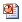 Регулятивные: целеполагание – формулировать и удерживать учебную задачу; планирование – выбирать действия в соответствии с поставленной задачей и условиями ее реализации. Познавательные: общеучебные – использовать общие приемы решения поставленных задач; Коммуникативные: инициативное сотрудничество – ставить вопросы, обращаться за помощью 2Знакомство с двоичной, восьмеричной и шестнадцатеричной системами счисления, запись в них целых десятичных чисел от 0 до 10241§ 1.1. Системы счисленияПрезентация «Системы счисления»Регулятивные: планирование – выбирать действия в соответствии с поставленной задачей и условиями ее реализации. Познавательные: смысловое чтение, знаково-симвлические действия 3Знакомство с двоичной, восьмеричной и шестнадцатеричной системами счисления, запись в них целых десятичных чисел от 0 до 1024.Практическая работа № 1Вычисления  с помощью программного калькулятора.1§ 1.1. Системы счисленияПрезентация «Системы счисления»  анимация «Преобразование десятичного числа в другую систему счисления» (135050);
http://sc.edu.ru/catalog/res/b6f80d82-fc7d-49de-943b-6082c2ab31f8/?inter Регулятивные: планирование – определять общую цель и пути ее достижения; прогнозирование – предвосхищать результат. Познавательные: общеучебные – выбирать наиболее эффективные способы решения задач; контролировать и оценивать процесс в результате своей деятельности. Коммуникативные: инициативное сотрудничество – формулировать свои затруднения4Перевод небольших целых чисел из двоичной, восьмеричной и шестнадцатеричной системы счисления в десятичную1§ 1.1. Системы счисленияПрезентация «Системы счисления»  анимация «Перевод десятичных чисел в другие системы счисления» (128625);
http://sc.edu.ru/catalog/res/78ba290c-0f7c-4067-aaf4-d72f40f49f3b/?inter Регулятивные: планирование – выбирать действия в соответствии с поставленной задачей и условиями ее реализации. Познавательные: смысловое чтение, знаково-симвлические действия 5Перевод небольших целых чисел из двоичной, восьмеричной и шестнадцатеричной системы счисления в десятичнуюПрактическая работа № 2Перевод чисел из одной системы счисления в другую.1§ 1.1. Системы счисленияПрезентация «Системы счисления»  анимация «Перевод недесятичных чисел в десятичную систему счисления» (128615);
http://sc.edu.ru/catalog/res/1a264912-eca9-4b45-8d77-c3655b199113/?interПознавательные: смысловое чтение Коммуникативные: инициативное сотрудничество – ставить вопросы, обращаться за помощью; проявлять активность во взаимодействии для решения задач 6Двоичная арифметика.1§ 1.2. Представление чисел в компьютереПрезентация «Представление информации в компьютере»Регулятивные: целеполагание – преобразовывать практическую задачу в образовательную. Познавательные: общеучебные – осознанно строить сообщения в устной форме. Коммуникативные: взаимодействие – задавать вопросы, формулировать свою позицию 7Двоичная арифметика.Практическая работа № 3 Арифметические  вычисления в различных системах счисленияПроект   «Системы счисления»1§ 1.2. Представление чисел в компьютереПрезентация «Представление информации в компьютере»нтерактивный задачник, раздел «Системы счисления» (128659);
http://sc.edu.ru/catalog/res/fc77f535-0c00-4871-b67c-fa2ecf567d46/?interРегулятивные: осуществление учебных действий – выполнять учебные действия в материализованной форме; коррекция – вносить необходимые изменения и дополнения. Познавательные: общеучебные – ставить и формулировать проблемы. Коммуникативные: инициативное сотрудничество – задавать вопросы, проявлять активность; использовать речь8Логика высказываний (элементы алгебры логики).1§ 1.3. Элементы алгебры логикиПрезентация «Элементы алгебры логики»  информационный модуль «Высказывание. Простые и сложные высказывания. Основные логические операции»; 
http://fcior.edu.ru/card/12468/vyskazyvanie-prostye-i-slozhnye-vyskazyvaniya-osnovnye-logicheskie-operacii.html Регулятивные: целеполагание – преобразовывать практическую задачу в образовательную; контроль и самоконтроль – использовать установленные правила в контроле способа решения задачи. Познавательные: общеучебные – выбирать наиболее эффективные решения поставленной задачи. Коммуникативные: взаимодействие – формулировать собственное мнение и позицию9Логика высказываний (элементы алгебры логики).1§ 1.3. Элементы алгебры логикиПрезентация «Элементы алгебры логики»  практический модуль «Высказывание. Простые и сложные высказывания. Основные логические операции»; 
http://fcior.edu.ru/card/12921/vyskazyvanie-prostye-i-slozhnye-vyskazyvaniya-osnovnye-logicheskie-operacii.htmlРегулятивные: планирование – выбирать действия в соответствии с поставленной задачей и условиями ее реализации. Познавательные: смысловое чтение, знаково-симвлические действия 10Логические значения, операции (логическое отрицание, логическое умножение, логическое сложение), выражения, таблицы истинности.Практическая работа № 4 Построение таблиц истинности для логических выражений.1§ 1.3. Элементы алгебры логикиПрезентация «Элементы алгебры логики»  информационный модуль «Логические законы и правила преобразования логических выражений»; 
http://fcior.edu.ru/card/14287/logicheskie-zakony-i-pravila-preobrazovaniya-logicheskih-vyrazheniy.html Регулятивные: целеполагание – формулировать и удерживать учебную задачу. Познавательные: общеучебные – контролировать и оценивать процесс и результат деятельности. Коммуникативные: инициативное сотрудничество – ставить вопросы и обращаться за помощью11Логические значения, операции (логическое отрицание, логическое умножение, логическое сложение), выражения, таблицы истинности.1§ 1.3. Элементы алгебры логикиПрезентация «Элементы алгебры логики»  практический модуль «Логические законы и правила преобразования логических выражений»; 
http://fcior.edu.ru/card/10357/logicheskie-zakony-i-pravila-preobrazovaniya-logicheskih-vyrazheniy.htmlРегулятивные: целеполагание – удерживать познавательную задачу и применять установленные правила. Познавательные: общеучебные – контролировать и оценивать процесс и результат деятельности. Коммуникативные: управление коммуникацией – осуществлять взаимный контроль12Логические значения, операции (логическое отрицание, логическое умножение, логическое сложение), выражения, таблицы истинности.Практическая работа № 5 Работа с логическими схемами.1§ 1.3. Элементы алгебры логики  практический модуль «Решение логических задач»; 
http://fcior.edu.ru/card/10836/reshenie-logicheskih-zadach.html   контрольный модуль «Решение логических задач» 
http://fcior.edu.ru/card/8052/reshenie-logicheskih-zadach.htmlРегулятивные: целеполагание – формулировать и удерживать учебную задачу; планирование – применять установленные правила в планировании способа решения. Познавательные: общеучебные – ориентироваться в разнообразии программного обеспечения. Коммуникативные: планирование учебного сотрудничества – слушать собеседника, задавать вопросы; использовать речь13Логические значения, операции (логическое отрицание, логическое умножение, логическое сложение), выражения, таблицы истинности.Тест 1 «Математические основы информатики»1Тест 1 «Математические основы информатики»Регулятивные: целеполагание – формулировать и удерживать учебную задачу; планирование – применять установленные правила в планировании способа решения. Познавательные: общеучебные – ориентироваться в разнообразии программного обеспечения. Коммуникативные: планирование учебного сотрудничества – слушать собеседника, задавать вопросы; использовать речьОсновы алгоритмизации 10 ч14Понятие алгоритма как формального описания последовательности действий исполнителя при заданных начальных данных. Свойства алгоритмов.1§ 2.1. Алгоритмы и исполнителиПрезентация «Алгоритмы и исполнители»   демонстрация к леции «Свойства алгоритма» (128655);
http://sc.edu.ru/catalog/res/ef6533fd-06d1-4b38-9498-ac58430f845e/?interРегулятивные: целеполагание – преобразовывать практическую задачу в образовательную. Познавательные: общеучебные – осознанно строить сообщения в устной форме. Коммуникативные: инициативное сотрудничество – формулировать свои затруднения15Учебные исполнители Робот,  Удвоитель и др. как примеры формальных исполнителей.Практическая работа № 6: Работа с исполнителями алгоритмов.1  демонстрация к лекции «Исполнитель алгоритма» (128639);
http://sc.edu.ru/catalog/res/58e9a0c3-11df-4c94-a5eb-b0a7b359ea35/?interсистема КуМир — Комплект учебных миров
http://www.niisi.ru/kumir/Регулятивные: коррекция – вносить необходимые коррективы в действие после его завершения на основе его оценки и учета сделанных ошибок. Познавательные: общеучебные – ориентироваться в разнообразии способов решения задач; узнавать, называть и определять объекты и явления окружающей действительности в соответствии ссодержанием учебного предмета. Коммуникативные: взаимодейст- вие – формулировать собственное мнение и позицию; инициативное сотрудничество – формулировать свои затруднения  16Способы записи алгоритмов.1§ 2.2. Способы записи алгоритмовПрезентация «Способы записи алгоритмов»Редактор  блок-схем;
http://viktor-zin.blogspot.ru/2011/09/blog-post_5556.htmlРегулятивные: оценка – устанавливать соответствие полученного результата поставленной цели .Познавательные: информационные – искать и выделять необходимую информацию из различных источников. Коммуникативные: управление коммуникацией – адекватно использовать речь для планирования и регуляции своей деятельности 17Алгоритмический язык – формальный язык для записи алгоритмов. Программа – запись алгоритма на алгоритмическом языке. Непосредственное и программное управление исполнителем. Практическая работа № 7Запись алгоритма с помощью блок-схем.1§ 2.3. Объекты алгоритмовПрезентация «Объекты алгоритмов»Регулятивные: прогнозирование – предвидеть возможности получения конкретного результата при решении задачи. Познавательные: информационные – получать и обрабатывать информацию; общеучебные – ставить и формулировать проблемы. Коммуникативные: взаимодейст- вие – формулировать собственное мнение и позицию 18Понятие простой величины. Типы величин: целые, вещественные, символьные, строковые, логические. Переменные и константы.1демонстрация к лекции «Понятие величины, типы величин» (126808);
http://sc.edu.ru/catalog/res/f38ea1b0-69c8-485b-aac2-e5bc1bced661/?interдемонстрация к лекции «Команда присваивания» (126795);
http://sc.edu.ru/catalog/res/dec21a7c-cec4-4b7a-96d7-d761c14a8582/?from=8f5d7210-86a6-11da-a72b-0800200c9a66Регулятивные: коррекция – вносить необходимые дополнения и изменения в план и способ действия в случае расхождения действия и его результата. Познавательные: общеучебные – контролировать процесс и результат деятельности. Коммуникативные: планирование учебного сотрудничества – определять общую цель и пути ее достижения 19Линейные программы.Практическая работа № 8 Преобразование записи алгоритма из одной формы в другую.1§ 2.4. Основные алгоритмические конструкцииПрезентация «Основные алгоритмические конструкции. Следование».Регулятивные: прогнозирование – предвидеть возможности получения конкретного результата при решении задач. Познавательные: общеучебные – узнавать, называть и определять объекты и явления окружающей действительности в соответствии с содержанием учебных предметов. Коммуникативные: взаимодейст- вие – строить для партнера понятные высказывания 20Алгоритмические конструкции, связанные с проверкой условий: ветвление1§ 2.4. Основные алгоритмические конструкцииПрезентация «Основные алгоритмические конструкции. Ветвление».Регулятивные: целеполагание – преобразовывать практическую задачу в образовательную; контроль и самоконтроль – использовать установленные правила в контроле способа решения задачи. Познавательные: общеучебные – выбирать наиболее эффективные решения поставленной задачи. Коммуникативные: взаимодейст- вие – формулировать собственное мнение и позицию21Алгоритмические конструкции, связанные с проверкой условий: повторение1§ 2.4. Основные алгоритмические конструкцииПрезентация «Основные алгоритмические конструкции. Повторение».  модуль «Циклические алгоритмы с предусловием» 
http://sc.edu.ru/catalog/res/6ac5f438-4864-c9d4-26ee-0402c82f3b23/?interРегулятивные: целеполагание – преобразовывать практическую задачу в образовательную; контроль и самоконтроль – использовать установленные правила в контроле способа решения задачи. Познавательные: общеучебные – выбирать наиболее эффективные решения поставленной задачи. Коммуникативные: взаимодейст- вие – формулировать собственное мнение и позицию 22Алгоритмические конструкции, связанные с проверкой условий: повторение.Практическая работа № 9 Создание алгоритмических конструкций по условию поставленной задачи.1  модуль для коллективной работы «Циклические алгоритмы с постусловием»http://sc.edu.ru/catalog/res/e27318d8-b437-4e9e-2ad2-db3ca1b83295/?inter   модуль для коллективной работы «Циклические алгоритмы с параметром http://sc.edu.ru/catalog/res/aa47cf95-3472-bd1f-c3a8-f9c7aa32c5b5/?interРегулятивные: целеполагание – преобразовывать практическую задачу в образовательную; контроль и самоконтроль – использовать установленные правила в контроле способа решения задачи. Познавательные: общеучебные – выбирать наиболее эффективные решения поставленной задачи. Коммуникативные: взаимодействие – формулировать собственное мнение и позицию 23Алгоритм работы с величинами – план целенаправленных действий по проведению вычислений при заданных начальных  данных с использованием промежуточных результатов.Тест 2 «Основы алгоритмизации»1Тест 2 «Основы алгоритмизации»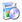 Регулятивные: целеполагание – преобразовывать практическую задачу в образовательную; контроль и самоконтроль – использовать установленные правила в контроле способа решения задачи. Познавательные: общеучебные – выбирать наиболее эффективные решения поставленной задачи. Коммуникативные: взаимодейст- вие – формулировать собственное мнение и позицию Начала программирования 11 ч24Язык программирования. Основные правила языка программирования Паскаль1§ 3.1. Общие сведения о языке программирования ПаскальПрезентация «Общие сведения о языке программирования Паскаль»Регулятивные: целеполагание – преобразовывать практическую задачу в образовательную; контроль и самоконтроль – использовать установленные правила в контроле способа решения задачи. Познавательные: общеучебные – выбирать наиболее эффективные решения поставленной задачи. Коммуникативные: взаимодействие – формулировать собственное мнение и позицию25Основные правила языка программирования Паскаль: структура программы; правила представления данных.1§ 3.1. Общие сведения о языке программирования ПаскальПрезентация «Общие сведения о языке программирования Паскаль»Регулятивные: целеполагание – удерживать познавательную задачу и применять установленные правила. Познавательные: общеучебные – контролировать и оценивать процесс и результат деятельности. Коммуникативные: управление коммуникацией – осуществлять взаимный контроль26 Правила  записи основных операторов (ввод, вывод, присваивание.Практическая работа №10Разработка линейной программы с использованием математических функций при записи арифметического выражения.1§ 3.2. Организация ввода и вывода данныхПрезентация «Организация ввода и вывода данных»демонстрация к лекции на тему «Команды ввода и вывода» (126788);
http://sc.edu.ru/catalog/res/d1a6e9b7-5eda-4be9-bff2-3197b9f145e7/?interРегулятивные: целеполагание – преобразовывать практическую задачу в образовательную; контроль и самоконтроль – использовать установленные правила в контроле способа решения задачи. Познавательные: общеучебные – выбирать наиболее эффективные решения поставленной задачи. Коммуникативные: взаимодействие – формулировать собственное мнение и позицию 27Правила  записи основных операторов: ввод, вывод, присваивание.Практическая работа № 11Разработка линейной программы с использованием символьных данных1§ 3.3. Программирование линейных алгоритмовПрезентация «Программирование линейных алгоритмов»Регулятивные: целеполагание – преобразовывать практическую задачу в образовательную; контроль и самоконтроль – использовать установленные правила в контроле способа решения задачи. Познавательные: общеучебные – выбирать наиболее эффективные решения поставленной задачи. Коммуникативные: взаимодейст- вие – формулировать собственное мнение и позицию 28Правила  записи основных операторов: ветвление.Практическая работа № 12Разработка программы, содержащей оператор ветвления.1§ 3.4. Программирование разветвляющихся алгоритмовПрезентация «Программирование разветвляющихся алгоритмов»PascalABC
http://pascalabc.net/Регулятивные: целеполагание – преобразовывать практическую задачу в образовательную; контроль и самоконтроль – использовать установленные правила в контроле способа решения задачи. Познавательные: общеучебные – выбирать наиболее эффективные решения поставленной задачи. Коммуникативные: взаимодейст- вие – формулировать собственное мнение и позицию 29Правила  записи основных операторов: ветвление.Практическая работа № 13Разработка программы, содержащей составной  оператор ветвления.1§ 3.4. Программирование разветвляющихся алгоритмовПрезентация «Программирование разветвляющихся алгоритмов»PascalABC
http://pascalabc.net/Регулятивные: коррекция – вносить необходимые коррективы в действие после его завершения на основе его оценки и учета сделанных ошибок. Познавательные: общеучебные – ориентироваться в разнообразии способов решения задач; узнавать, называть и определять объекты и явления окружающей действительности в соответствии с содержанием учебного предмета. Коммуникативные: взаимодейст- вие – формулировать собственное мнение и позицию; инициативное сотрудничество – формулировать свои затруднения 30Правила  записи основных операторов: цикл.1§ 3.5. Программирование циклических алгоритмовПрезентация «Программирование циклических алгоритмов»PascalABC
http://pascalabc.net/Регулятивные: коррекция – вносить необходимые коррективы в действие после его завершения на основе его оценки и учета сделанных ошибок. Познавательные: общеучебные – ориентироваться в разнообразии способов решения задач; узнавать, называть и определять объекты и явления окружающей действительности в соответствии с содержанием учебного предмета. Коммуникативные: взаимодейст- вие – формулировать собственное мнение и позицию; инициативное сотрудничество – формулировать свои затруднения 31Правила  записи основных операторов: цикл.Практическая работа № 14Разработка программы, содержащей оператор цикла с заданным условием1§ 3.5. Программирование циклических алгоритмовПрезентация «Программирование циклических алгоритмов»PascalABC
http://pascalabc.net/Регулятивные: контроль и самоконтроль – сличать способ действия и его результат с заданным эталоном с целью обнаружения отклонений и отличий от эталона. Познавательные: информационные – искать и выделять необходимую информацию из различных источников в разных формах. Коммуникативные: управление коммуникацией – прогнозировать возникновение конфликтов при наличии разных точек зрения 32Правила  записи основных операторов: цикл.Практическая работа № 15 Разработка программы, содержащей оператор цикла с заданным числом повторений.Проект «Создание теста в среде программирования»1§ 3.5. Программирование циклических алгоритмовПрезентация «Программирование циклических алгоритмов»PascalABC
http://pascalabc.net/Регулятивные: целеполагание – формировать и удерживать учебную задачу; прогнозирование – предвидеть уровень усвоения знаний, его временных характеристик. Познавательные: общеучебные – выбирать наиболее эффективные способы решения задач. Коммуникативные: взаимодейст- вие – формулировать свои затруднения; ставить вопросы, вести устный диалог 33Решение задач по разработке и выполнению программ в среде программирования Паскаль.Тест 3  «Начала программирования».1Тест 3 «Начала программирования»Регулятивные: коррекция – вносить необходимые коррективы в действие после его завершения на основе его оценки и учета сделанных ошибок. Познавательные: общеучебные – ориентироваться в разнообразии способов решения задач; узнавать, называть и определять объекты и явления окружающей действительности в соответствии с содержанием учебного предмета. Коммуникативные: взаимодейст- вие – формулировать собственное мнение и позицию; инициативное сотрудничество – формулировать свои затруднения 34Решение задач по разработке и выполнению программ в среде программирования Паскаль.1Контрольный модуль. Алгоритмы, операторы, этапы разработки программы (на примере языка Pascal). Контрольная работа
http://fcior.edu.ru/card/8951/algoritmy-operatory-etapy-razrabotki-programmy-na-primere-yazyka-pascal-kontrolnaya-rabota.htmlРегулятивные: коррекция – вносить необходимые коррективы в действие после его завершения на основе его оценки и учета сделанных ошибок. Познавательные: общеучебные – ориентироваться в разнообразии способов решения задач; узнавать, называть и определять объекты и явления окружающей действительности в соответствии с содержанием учебного предмета. Коммуникативные: взаимодейст- вие – формулировать собственное мнение и позицию; инициативное сотрудничество – формулировать свои затруднения Всего 34 ч.